Cod ymddygiad ar gyfer plant a phobl ifancSylwer: Pan rydym yn cyfeirio at 'rhieni' rydym yn golygu rhieni a gofalwyr yn gynhwysol. Mae'r term 'plant' neu 'blentyn' yn disgrifio unrhyw berson o dan 18 oed. Fel person ifanc sy'n cymryd rhan yn ein clwb neu weithgarwch, hoffem i chi wneud y canlynol: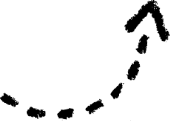 Yr hanfodioncadw eich hun yn ddiogel drwy wrando ar eich hyfforddwr neu arweinydd, ymddwyn yn gyfrifol a siarad am y peth pan nad yw rhywbeth yn iawn pan rydych chi gyda ni, arhoswch yn y mannau lle rydych chi i fod, peidiwch â chrwydro na gadael heb ddweud wrth aelod o staffgofalu am yr offer a'r eiddo fel pe baent yn eiddo i chicyrraedd ymarferion neu sesiynau ar amser ac os ydych chi’n mynd i fod yn hwyr, rhoi gwybod i aelod o staffdod â'r cit cywir i ymarfer a gwisgo cit priodol ar gyfer y tywyddpeidio ag ysmygu nac yfed alcohol ar ein safle nac yn ystod ymarferion, cystadlaethau neu wrth ein cynrychioli niYmddygiadparchu a dathlu gwahaniaeth yn ein clwb neu weithgaredd a pheidio â gwahaniaethu yn erbyn unrhyw un arall ar sail rhyw, hil, cyfeiriadedd rhywiol na gallurhoi gwybod i aelod o staff am unrhyw achosion o fwlio, gan gynnwys homoffobia a thrawsffobia, hyd yn oed os mai tyst yn unig ydych chitrin pobl ifanc eraill â pharch a gwerthfawrogi bod gan bawb wahanol lefelau o sgiliau a thalentgwneud ein clwb neu weithgaredd yn lle croesawgar a chyfeillgar i fod ynddocefnogi ac annog cydaelodau eich tîm. Dweud wrthynt pan maent wedi gwneud yn dda a bod yno iddynt pan fyddant yn cael anhawsterparchu ein staff, a staff a chwaraewyr ifanc timau eraillbod yn chwaraewr teg a dathlu pan fyddwn yn ennill ac yn raslon pan fyddwn yn collichwarae gan gadw at y rheolau a chael hwyldilyn ein polisïau diogelwch ar-lein a defnydd o'r rhyngrwyd cymryd rhan mewn penderfyniadau yn y clwb neu’r gweithgaredd, mae’n gamp i chi hefyd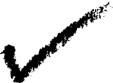 Fel person ifanc sy’n cymryd rhan, rydym yn deall bod gennych hawl i’r canlynol:mwynhau’r amser rydych chi'n ei dreulio gyda ni a gwybod eich bod yn ddiogelcael gwybod gyda phwy y gallwch siarad os nad yw rhywbeth yn iawn cael gwrandawiadcymryd rhan a chyfrannu tuag at benderfyniadau yn y clwb neu’r gweithgareddcael eich parchu gennym ni ac aelodau eraill o'r tîm a chael eich trin yn degteimlo eich bod yn cael croeso a’ch gwerthfawrogi, heb gael eich barnu ar sail eich hil, rhyw, rhywioldeb neu allucael eich annog a datblygu eich sgiliau gyda'n help ni derbyn gofal os oes damwain neu anaf a bod eich rhieni'n cael gwybod os oes angenRydym yn disgwyl i bob person ifanc ddilyn yr ymddygiadau a'r ceisiadau a nodir yn y cod hwn. Os bydd unrhyw berson ifanc yn ymddwyn mewn ffordd sy'n mynd yn groes i unrhyw un o'r pwyntiau a nodir uchod, byddwn yn mynd i'r afael â'r broblem ar unwaith gyda chyfranogiad rhiant ac yn ceisio datrys y mater.Gall problemau parhaus a thorri rheolau'r cod hwn yn gyson olygu y bydd rhaid i ni, yn anffodus, ofyn i chi adael y gweithgaredd, y digwyddiad neu'r clwb yn barhaol, er lles y bobl ifanc eraill a'n staff. Mae hyn yn rhywbeth nad ydym byth eisiau ei wneud.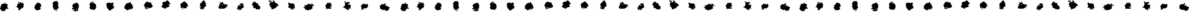 Llofnod y person ifanc:Llofnod y rhiant:Dyddiad: